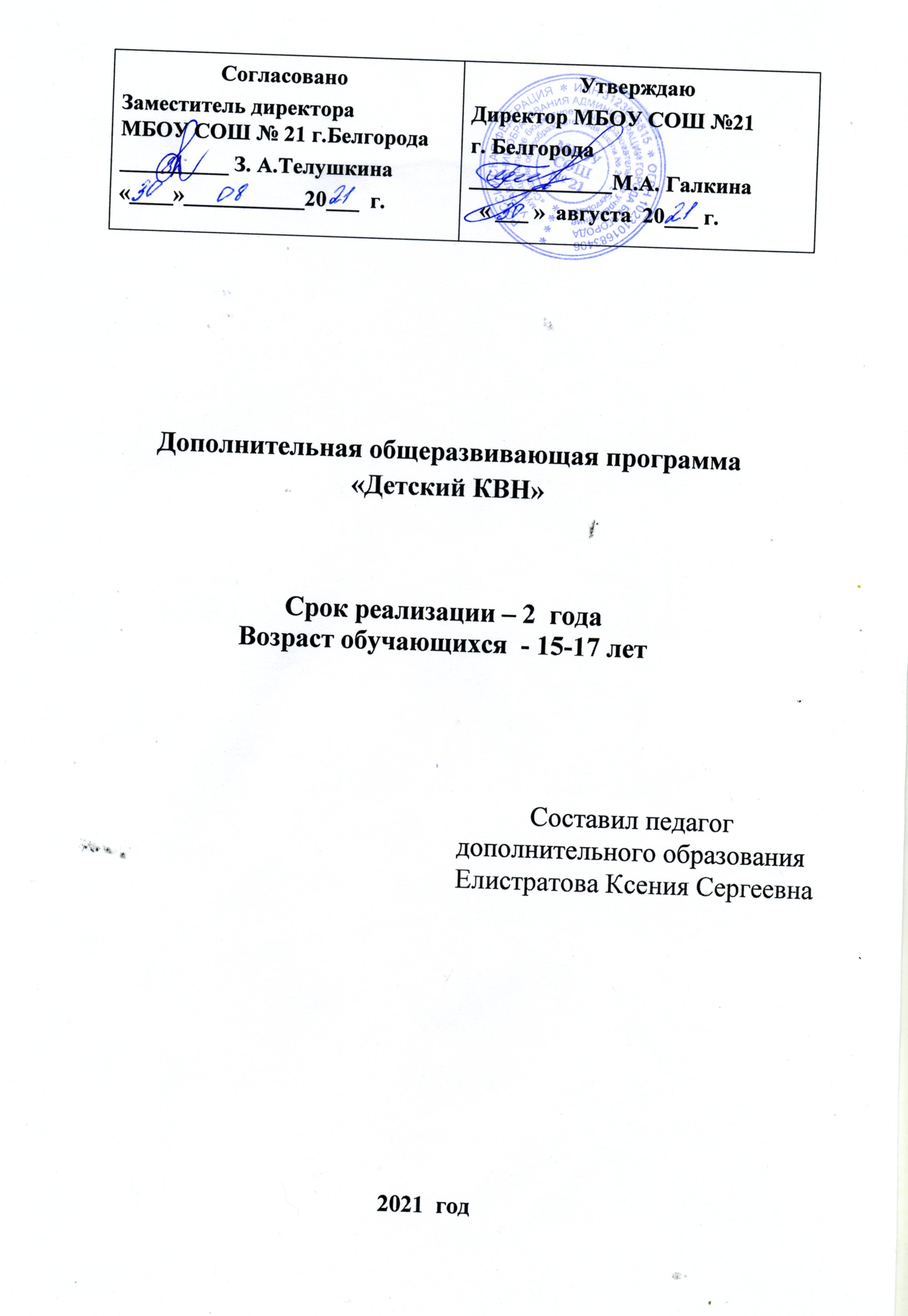 Пояснительная запискаОсновным принципов государственной политики в области образования в Российской Федерации провозглашается гуманистический характер образования. Один из путей реализации этого принципа - эстетическое развитие подростка, приобщение его к искусству. Сценическое творчество как никакое другое предоставляет учащимся уникальные возможности, способствует формированию раскованного, общительного человека, владеющего и телом, и словом. Умеющего слушать, а главное - понимать своего партнера.КВН помогает развить фантазию, память, внимание, чувство юмора, чувство пространства и времени и другие психологические составляющие личности. КВН- это коллективный вид искусства, способствующий улучшению психологической атмосферы в группе. КВН для подростков должен быть живой лабораторией, вокруг которой концентрируется театрально-игровая деятельность.Души подростков открыты и восприимчивы к любым педагогическим воздействиям взрослых. Мы должны заложить в эти души нравственные ориентиры, но не путем нравоучений, а путем приобщения подростка к искусству.Дополнительная общеразвивающая программа «Детский КВН» (далее – программа) реализуется в Муниципальном бюджетном общеобразовательном учреждении   «Средняя общеобразовательная школа № 21» г. Белгорода и имеет художественную направленность.Данная программа разработана в соответствии с Федеральным законом РФ от 29.12.2012 № 273-ФЗ «Об образовании в Российской Федерации», Письмом Минобрнауки России от 11.12.2006 г. № 06-1844 «О примерных требованиях к программам дополнительного образования детей», Порядком организации и осуществления образовательной деятельности по дополнительным общеобразовательным программам (утвержден Приказом Минобрнауки России от 29.08.2013 № 1008»), Санитарно- эпидемиологическими требованиями к устройству, содержанию и организации режима работы образовательных организаций дополнительного образования детей СанПиН 2.4.4.3172-14 (утвержден Постановлением Главного государственного санитарного врача РФ от 4 июля 2014 года № 41). Актуальность программы обусловлена потребностью общества в развитии нравственных, эстетических качеств личности человека. Именно средствами театральной деятельности возможно формирование социально активной творческой личности, способной понимать общечеловеческие ценности, гордиться достижениями отечественной культуры и искусства, способной к творческому труду, сочинительству.  Программа актуальна ещё и тем, что она призвана обеспечить ряд профилактических мер по коррекции поведения детей, активно содействует развитию творческих способностей школьников, учит их осознавать значимость своей деятельности.Образовательная программа важна для школьников тем, что она направлена на развитие активности, инициативности; способности эффективно отстаивать личные интересы; влиять на зрителей личностными качествами, в том числе и коммуникативными; оперировать суждениями, умозаключениями, аргументами; уметь возбуждать интерес к своей личности.                            ИНФОРМАЦИОННАЯ КАРТА       образовательной программы дополнительного образования  детей                             Отличительная особенность программыОтличительной особенностью построения программы является то, что коллектив учится на практике, разобрав необходимые для первого выступления знания и навыки, команда сразу начинает применять их на практике. После первого выступления проводится анализ результатов и снова поводится теоритический этап. В процессе подготовки второго выступления учитываются ошибки первого и т.д. . Этот цикличный метод обучения способствует поддержанию интереса учащихся и более крепкому закреплению полученных знаний и умений, которые они со временем передадут.Программа рассчитана на 2 года. Возраст детей 15-18 лет. Форма работы – групповая и  индивидуальная. Количество часов – 2 часа в неделю.Цель и задачи программыЦель: создание условий для формирования и развития творческого потенциала учащихся средствами КВН и установки на индивидуальное самовыражение посредством сценического мастерства, популяризация движения КВН среди  подростков. Задачи:Образовательные:обучать учащихся основным законам КВН;обучать азам сценического движения, сценической речи, актерского мастерства;обучать азам хореографического искусства.Воспитательные:воспитывать духовно-нравственные качества личности каждого юного КВНщика;воспитывать	умение	работать	в	команде,	привить	навыки	поведения	и доверительного общения;приобщать подростков к доброму юмору;создавать «ситуацию успеха» для каждого участника программы.Развивающие:развивать интеллектуальные способности;развивать творческое воображение и фантазию подростков;развивать речь, память, воображение, внимание, художественный вкус.              Формы организации учебной деятельности и виды занятийФормы организации учебной деятельности:Коллективная форма. Важным моментом при работе с учащимися является создание и укрепление коллектива. Этому способствуют подготовка и участие в различных конкурсах и играх КВН. Коллективная работа посредством участия в мероприятиях районной лиги КВН, подготовка сценических заставок, постановок способствуют формированию объективной оценки самого себя в сравнении с другими обучающимися, выработке гуманных отношений сотрудничества, создает условия для формирования коммуникативной компетентности учащегося.Групповая форма. Групповые занятия рассчитаны на основную массу учащихся данного объединения, так как они осваивают изучаемый материал, отрабатывают общие для всех упражнения на постановку дикции, мимики, интонации и тембра голоса, проходят азы сценического искусства под руководством педагога.Индивидуальная форма. Индивидуальные занятия проводятся с целью постановки, разбора и доводки номеров концертных программ и конкурсов, соответствующих уровню подготовленности учащихся, а также для повышения качества исполнительского и театрального мастерства отдельно взятого учащегося.Виды учебных занятий:консультация;рассказ;беседа;мини-постановки;творческие задания;театральные игры;развивающие игры («Мозговой штурм», «Ассоциация», «Пантомима»).Учебно-тематический план первого года обучения                         Содержание учебного плана первого года обучения Вводное занятие. Инструктаж  по  технике безопасности. (1 час)          Цель: ознакомить с ТБДавайте познакомимся, будем дружить, и играть (2 часа)Цель: Выявление лидера в команде.Теория: Игра и влияние, значение игры в жизни человека.Практика: Игры на сплочение коллектива.Команда КВН, роли в команде (4 часа)Цель: Формирование командного духа, путём привлечения к коллективной деятельности. Теория: Распределение ролей в команде, выявление личных способностей и особенностей каждого учащегося.Практика: Игры на выявление лидеров в группе.Умение общаться с современными техническими средствами (3 часа)Цель: выработка необходимых умений в обращении с техническими средствами.Теория: Знакомство с необходимыми техническими средствами, их роль в подготовке и проведении выступлений.Практика: Работа с микрофонами, аудио, видео, цифровой аппаратурой, компьютером.Имидж и стиль команды (2 часа)Цель: Выбор имиджа команды.Теория: Внешний вид. Стиль одежды. Стиль поведения.Практика: Подбор имиджа для команды.Метод мозгового штурма (4 часа)Цель: Познакомить с методом мозгового штурма. Теория: Разновидности метода мозгового штурма. Практика: Мозговой штурм в команде.Музыка в КВН (4 часа)Цель: Объяснить, как используются в КВНе музыкальные подложки, финальные песни.Теория: КВНовские песни, подводки, фоны, карапульки.Практика: Репетиция с музыкальным сопровождением.Разминка (10 часов)Цель: Знакомство с разминкойТеория: Методика проведения разминки.Практика: Блиц-разминка. Командная эстафета как вид групповой разминки.Приветствие (6 часов)Цель: Раскрыть особенности создания приветствия.Теория: Принципы построения сценария приветствия в КВНПрактика: Домашние заготовки, сценические миниатюры.Музыкальное домашнее задание (10 часов)Цель:	Объяснить	специфику	и	правила	подготовки	и	проведения	музыкального домашнего задания.Теория:	Просмотр	музыкального	домашнего	задания	высшей	лиги.	Специфика проведения.Практика: Работа над музыкальным домашним заданием.Речь, характеристики речи (6 часов)Цель: Определить роль стилистики, типа, характера речи в выступлении команды КВН.Теория: Интонация в КВН. Образы – решения на сцене.Практика: Речевые упражнения, сценическая речь. Тренинг: упражнения, сценические этюды.Основы сценического мастерства (5 часов)Цель: Создание задуманного образа.Теория: Сцена. Тайны нашего голоса. Мимика. Движения. Позы.Практика: Тренинг: «реклама», «телевидение», синхробуфонада.Сценарно - постановочная часть (4  часа)Цель: Написание сценария, разводка на сцене.Теория: Сценография, рисунок выступления. Использование ширмы, кулис, сценического реквизита.Практика: Сценические акценты. Тренинг: отработка главных сценических акцентов.Репетиционная часть (10 часов)Цель: Отработка готового материала для сценического выступления.Практика: Поиск и воплощение образов. Построение сценария, ролевой баланс, игровая наполняемость.Итоговое выступление (2 часа)Цель: Анализ итогов творческой работы команды за год.Практика: Выступление на отчётном концерте.Учебно-тематический план второго года обучения                          Содержание учебного плана второго года обучения                                                                                                                                          1. Вводное занятие. Инструктаж  по  технике безопасности. (1 час)                               Цель: ознакомить с ТБ1                                                                                                2. Влияние игр и значение их в жизни человека (2 часа)                                                                                    Цель: Влияние игр на жизнь человека.          Теория: Классификация игр.           Практика: Игры на: сплочение, выявление лидера, игры-шутки, одноразовые       игры, командные и индивидуальные.          3.  Структура игр КВН (2 часа)Цель: Показать все структурные элементы игр КВН.Теория: Временной лимит конкурсов, выбор материала.         4 Метод мозгового штурма (4 часа)Цель: Научить использовать различные методы для придумывания шуток.Теория: Виды мозгового штурма.Практика: Написание сценариев, шуток для конкурсов методом мозгового штурма.Сценарии. Как построить свое выступление (10 часов)Цель: Изучить методику написания сценариев. Теория: Изучение алгоритма построения сценария. Практика: Пробное написание сценариев.Разминка (8 часов)Цель: Углубление знаний о разминке. Теория: Методика проведения разминки. Практика: Тренинг: «разминка».Приветствие (6 часов)Цель: Изучить методику проведения приветствия.Теория: Конкурс приветствие: известные формы, новые решения.Практика: Выбор материала, сценические связки.Музыкальное домашнее задание (8 часов)Цель: Изучить методику подготовки и проведения музыкального домашнего задания.Теория: Методика подготовки и проведения музыкального домашнего задания.Практика: Конспектирование выступления – оценка и выбор материала.Техника речи (4 часа)Цель: Изучить механизм использования речевого аппарата.Теория: Осознать механизм своего речевого аппарата.Практика: Научиться пользоваться инструментом речевого аппарата для эффективного воздействия на зрителей. Основы сценического мастерства (5 часов) Цель: Учет возможностей команды при создании сценария. Теория: Текстовые, музыкальные акценты.Практика: Разработка сюжетной линии. Ролевые образы.Актерские миниатюры в КВН (6 часов)Практика: Написание и постановка актерских миниатюр для выступлений.Сценарно-постановочная работа с командой КВН (5 часов)Цель: Постановка КВНовских материалов на сцене.Теория: Работа над сценариями по зональным, районным и другим играм.Практика: Нелогичность и внутренняя логика выступления. Отработка сцен и связок между ними.Репетиционная часть (10 часов)Цель: Коллективное взаимодействие.Практика: Репетиция с музыкальным сопровождением. Фронтальная репетиция Итоговое выступление (2 часа)Цель: Подведение итогов за год.Практика: Выступление на отчётном концерте, зональных, районных играх КВН.                     Ожидаемые  результаты первого года обученияo знать:правила техники безопасности при работе на занятиях;основы актерского мастерства;особенности театрального искусства;основные принципы художественного слова (артикуляция, мимика, жестикуляция, постановка голоса);виды конкурсов КВН;o уметь:самостоятельно выполнять упражнения по дикции, артикуляции;выполнять этюд на предлагаемые обстоятельства;проводить подвижные игры, конкурсы;подготовить миниатюру.o предметные результаты:умение выполнять задания на основе репродуктивного уровня (повтор упражнений за педагогом, за учащимся, самостоятельное исполнение выученных элементов) ;принимать участие в выступлениях школьной Лиги КВН;o метапредметные результаты:умение слушать и слышать педагога;умение работать в группе;умение выполнять поставленную педагогом задачу;o личностные результаты:быть заинтересованным в работе;принимать участие в выступлениях КВН;проявлять интерес к дополнительным источникам знаний.Ожидаемые результаты второго года обученияo знать:основные этапы работы над ролью;принципы построения театральной композиции;основные принципы постановки тембра, дикции, интонации;правила написания миниатюр;o уметь:подготовить речевой аппарат к звучанию, к выступлению на сцене;выполнить этюд на событие;выполнить комплекс упражнений по сценическому движению;создать предложенный образ.o предметные результаты:выполнять задания на творческом уровне (упражнения на развитие актерского мастерства, самостоятельный готовить роль, иметь перевоплощаться и т. д.) ;принимать участие на городских и областных играх КВН.o метапредметные результаты:умение осуществлять сбор информации из разных источников;умение работать в группе.o личностные результаты:умение самоорганизации;проявление умения осознанного интереса к занятиям;умение работать в группе, отзывчивость;потребность в постоянном творческом поиске;коммуникабельность;сознательное отношение к укреплению и сохранению своего здоровья.Материально-техническое обеспечение:КабинетЗал со сценойЗеркала для хореографического залаМузыкальные колонкиНоутбукМикшерский пультРадиомикрофоныМультимедиа-проекторЭкран на штативеКостюмы сценическиеИнформационное обеспечениеАудиозаписиВидеозаписиСредства телекоммуникации (выход в Интернет, электронная почта)Компьютерные программы по монтажу видео и аудиофайловФормы аттестации/контролядиагностика интересов учащихся;устный опрос;проверка	на	практике	умения	обращаться	с	современными	техническими средствами;анализ продуктов деятельности;репетиция с музыкальным сопровождением;проведение разминки;создание и анализ номера «Приветствие»;создание и анализ номера «Музыкальное домашнее задание»;исполнение чтецких работ (стихотворение, басня, проза);выполнение этюдов на предлагаемые обстоятельства;подготовка и выпуск миниатюры;анализ и оценка педагогом и учащимися своей работы;выступление команды на мероприятии, анализ выступления;отбор лучших шуток, написанных методом мозгового штурма;создание сценария;подготовка и выпуск выступления команды для участия в районных играх КВН«Школьная лига».Список литературыРекомендуемый для педагога:Гармаш И.И. Игры и развлечения. – Киев, Урожай, 1996г., 227 с.Калмыкова И.Р. Таинственный мир звуков. Фонетика и культура речи в играх и упражнениях. Популярное пособие для родителей и педагогов. – Ярославль:«Академия развития», «Академия К», 1998г. – 240 с.Колычев Ю.В., Колычева Н.М. Театрализованные игры в школе – Школьная прессаМарфин. М., Чивурин А. Методические рекомендации по подготовке программы выступления команд КВН по книге «Что такое КВН?».-М.Серия «Планета КВН» из опыта работы выпуск №1, театр студия КВН лицея милиции ГУВД Свердловской области «Ментос», Екатеринбург, 2000 г.Театр, где играют дети: Учеб.-метод. Пособие для руководителей детских театральных коллективов. \   Под ред. А.Б. Никитиной. – М.: Гуманит. Изд. Центр ВЛАДОС, 2001г. – 288 с.Юношев А. Как победить в КВН. Стратегия и тактика игры. – Ростов-на-Дону, Феникс, 2005г., 220 с.Рекомендуемый для детей и родителей:Фришман И.И. Методика работы педагога дополнительного образования. Учебное пособие для студентов высших педагогических учебных заведений – М: Издательский центр «Академия», 2001г., 169 с.Шмаков С.А. – Игры – потехи, забавы, утехи – Липецк: «Оринус», 1994г., 127 с.Материалы «Школы Международного союза КВН» в г. Екатеринбурге 25-28.11.01 г. www.kvn.ruРесурсы Internetwww.Amik.ru - официальный сайт международного союза КВНwww. clubs.ya.ru - клуб любителей КВНwww.kafedra.com.ua - образовательный КВН порталwww.kvn.name - портал для обмена информацией о КВНwww. kvnru.ru - сайт о КВНwww.kvner.ru - официальный сайт клуба любителей КВН «Скворечник»Направленностьсоциально-педагогическаяСтатус программыэкспериментальнаяНазвание программы«Детский  КВН »Вид образовательнойдеятельностиРазвитие навыков публичных выступлений.Сведения об авторе (авторах),Педагог ДО, Елистратова Ксения Сергеевна,контактный телефон8-904-095-22-85Аннотация программы:– возраст детей15-18  лет– сроки реализации2 года– цельсоздание условий для формирования и развития творческого потенциала учащихся средствами КВН и установки на индивидуальное самовыражение посредством сценического мастерства, популяризация движения КВН среди  подростков.- задачи: обучающиеОбучение  учащихся основным законам КВН; азам сценического движения, сценической речи, актерского мастерства; азам хореографического искусства. развивающиеразвивать интеллектуальные способности;  творческое воображение и фантазию подростков;  речь, память, воображение, внимание, художественный вкус воспитательныевоспитать  духовно-нравственные качества личности каждого юного КВНщика;	умение работать	в команде,	привить	навыки поведения	и доверительного общения; приобщать подростков к доброму юмору; создавать «ситуацию успеха» для каждого участника программы.Ожидаемые результаты: должны знатьосновные этапы работы над ролью;принципы построения театральной композиции;основные принципы постановки тембра, дикции, интонации;правила написания миниатюр; должны уметьсамостоятельно выполнять упражнения по дикции, артикуляции;выполнять этюд на предлагаемые обстоятельства;проводить подвижные игры, конкурсы;подготовить миниатюру.Год разработкиМетодические приложения кпрограмме2021 г.Детское объединение, вкотором реализуетсяобразовательная программа«Детский КВН» № п\пНаименование разделаКоличество часовКоличество часовКоличество часовФормы аттестации/ контроля№ п\пНаименование разделаВсегоВ том числеВ том числеФормы аттестации/ контроля№ п\пНаименование разделаВсеготеорияпрактикаФормы аттестации/ контроля1Вводное занятие. Инструктаж  по  технике безопасности. 110Проведение инструктажа1.Давайте знакомиться, будем  дружить и играть211Диагностика интересов учащихся2.Команда КВН, роли в команде422 Распределение ролей в команде3.Умение обращаться ссовременными техническими           р       средствами312 Проверка на практике умения обращаться с современными техническими средствами4.Имидж и стиль команды211 Анализ продуктов  деятельности5.Метод мозгового штурма413 Анализ продуктов деятельности6.Музыка в КВН422 Репетиция с музыкальным сопровождением7.Разминка1046 Проведение разминки8.Приветствие624Создание и анализ номера «Приветствие»9.Музыкальное домашнее задание1037Создание и анализ номера «Музыкальное домашнее задание»10.Речь, характеристики речи.624 Исполнение чтецких работ (стихотворение, басня, проза).11.Основы сценического мастерства523 Выполнение этюдов на предлагаемые обстоятельства12.Сценарно-постановочная работа с командой КВН422Подготовка и выпуск миниатюры13.Репетиционная часть8-8 Анализ и оценка педагогом и учащимися своей  работыИтоговое выступление2-2Выступление команды на мероприятии. Анализ выступления.Итого722447№ п\п Наименование разделаКоличество часовКоличество часовКоличество часовФормы аттестации/ контроля№ п\п Наименование разделаВсего часовв том числев том числеФормы аттестации/ контроля№ п\п Наименование разделаВсего часовтеорияпрактикаФормы аттестации/ контроля1.Вводное занятие. Инструктаж  по  технике безопасности. 110Проведение инструктажа1.Влияние игр и значение их в жизни человека101Устный опрос2.Структура игр КВН211Устный опрос3.Метод мозгового штурма413Отбор лучших шуток, написанных методом мозгового штурма4Сценарии. Как построить свое   выступление.1046Создание сценария5.Разминка826Проведение разминки6.Приветствие624Создание и анализ номера  «Приветствие»7.Музыкальное домашнее задание826Создание и анализ номера «Музыкальное домашнее задание»8.Техника речи413Исполнение чтецких работ (стихотворение, басня, проза).9.Основы сценического мастерства523 Выполнение этюдов на предлагаемые обстоятельства10.Актерские миниатюры в КВН606Анализ продуктов деятельности11.Сценарно-постановочная работа с командой КВН514Подготовка и выпуск выступления        команд дляучастия в районных играх КВН«Школьная лига»12.Репетиционная часть10010Анализ и оценка педагогом и учащимися своей работы13.Итоговое выступление202Выступление команды на мероприятии.Анализ выступления.Итого721755